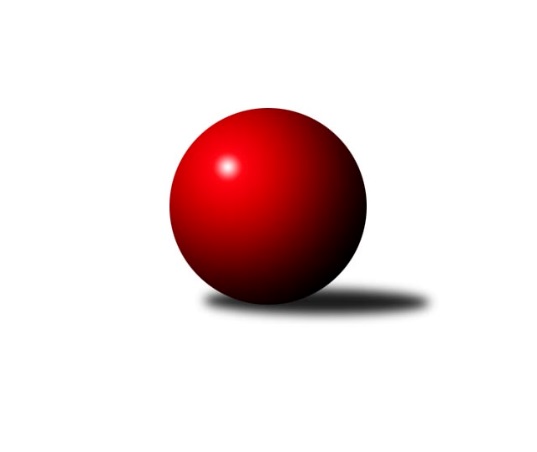 Č.1Ročník 2019/2020	28.5.2024 Mistrovství Prahy 4 2019/2020Statistika 1. kolaTabulka družstev:		družstvo	záp	výh	rem	proh	skore	sety	průměr	body	plné	dorážka	chyby	1.	TJ Sokol Praha-Vršovice D	1	1	0	0	7.0 : 1.0 	(9.0 : 3.0)	2020	2	1518	502	98	2.	SC Olympia Radotín B	1	1	0	0	6.0 : 2.0 	(8.5 : 3.5)	2292	2	1633	659	54	3.	AC Sparta Praha C	1	1	0	0	6.0 : 2.0 	(8.0 : 4.0)	2204	2	1626	578	89	4.	Slavoj Velké Popovice C	1	1	0	0	6.0 : 2.0 	(6.0 : 6.0)	2188	2	1606	582	81	5.	SK Meteor Praha E	1	1	0	0	5.0 : 3.0 	(6.0 : 6.0)	2292	2	1683	609	70	6.	TJ Sokol Rudná D	0	0	0	0	0.0 : 0.0 	(0.0 : 0.0)	0	0	0	0	0	7.	TJ Sokol Rudná E	1	0	0	1	3.0 : 5.0 	(6.0 : 6.0)	2189	0	1619	570	89	8.	TJ Astra Zahradní Město C	1	0	0	1	2.0 : 6.0 	(6.0 : 6.0)	1929	0	1378	551	53	9.	SC Olympia Radotín C	1	0	0	1	2.0 : 6.0 	(4.0 : 8.0)	2013	0	1459	554	108	10.	PSK Union Praha C	1	0	0	1	2.0 : 6.0 	(3.5 : 8.5)	2120	0	1526	594	66	11.	SK Rapid Praha B	1	0	0	1	1.0 : 7.0 	(3.0 : 9.0)	1821	0	1368	453	145Tabulka doma:		družstvo	záp	výh	rem	proh	skore	sety	průměr	body	maximum	minimum	1.	TJ Sokol Praha-Vršovice D	1	1	0	0	7.0 : 1.0 	(9.0 : 3.0)	2020	2	2020	2020	2.	Slavoj Velké Popovice C	1	1	0	0	6.0 : 2.0 	(6.0 : 6.0)	2188	2	2188	2188	3.	SK Meteor Praha E	1	1	0	0	5.0 : 3.0 	(6.0 : 6.0)	2292	2	2292	2292	4.	TJ Sokol Rudná E	0	0	0	0	0.0 : 0.0 	(0.0 : 0.0)	0	0	0	0	5.	SC Olympia Radotín B	0	0	0	0	0.0 : 0.0 	(0.0 : 0.0)	0	0	0	0	6.	TJ Astra Zahradní Město C	0	0	0	0	0.0 : 0.0 	(0.0 : 0.0)	0	0	0	0	7.	SK Rapid Praha B	0	0	0	0	0.0 : 0.0 	(0.0 : 0.0)	0	0	0	0	8.	AC Sparta Praha C	0	0	0	0	0.0 : 0.0 	(0.0 : 0.0)	0	0	0	0	9.	TJ Sokol Rudná D	0	0	0	0	0.0 : 0.0 	(0.0 : 0.0)	0	0	0	0	10.	SC Olympia Radotín C	1	0	0	1	2.0 : 6.0 	(4.0 : 8.0)	2013	0	2013	2013	11.	PSK Union Praha C	1	0	0	1	2.0 : 6.0 	(3.5 : 8.5)	2120	0	2120	2120Tabulka venku:		družstvo	záp	výh	rem	proh	skore	sety	průměr	body	maximum	minimum	1.	SC Olympia Radotín B	1	1	0	0	6.0 : 2.0 	(8.5 : 3.5)	2292	2	2292	2292	2.	AC Sparta Praha C	1	1	0	0	6.0 : 2.0 	(8.0 : 4.0)	2204	2	2204	2204	3.	SK Meteor Praha E	0	0	0	0	0.0 : 0.0 	(0.0 : 0.0)	0	0	0	0	4.	TJ Sokol Rudná D	0	0	0	0	0.0 : 0.0 	(0.0 : 0.0)	0	0	0	0	5.	PSK Union Praha C	0	0	0	0	0.0 : 0.0 	(0.0 : 0.0)	0	0	0	0	6.	Slavoj Velké Popovice C	0	0	0	0	0.0 : 0.0 	(0.0 : 0.0)	0	0	0	0	7.	SC Olympia Radotín C	0	0	0	0	0.0 : 0.0 	(0.0 : 0.0)	0	0	0	0	8.	TJ Sokol Praha-Vršovice D	0	0	0	0	0.0 : 0.0 	(0.0 : 0.0)	0	0	0	0	9.	TJ Sokol Rudná E	1	0	0	1	3.0 : 5.0 	(6.0 : 6.0)	2189	0	2189	2189	10.	TJ Astra Zahradní Město C	1	0	0	1	2.0 : 6.0 	(6.0 : 6.0)	1929	0	1929	1929	11.	SK Rapid Praha B	1	0	0	1	1.0 : 7.0 	(3.0 : 9.0)	1821	0	1821	1821Tabulka podzimní části:		družstvo	záp	výh	rem	proh	skore	sety	průměr	body	doma	venku	1.	TJ Sokol Praha-Vršovice D	1	1	0	0	7.0 : 1.0 	(9.0 : 3.0)	2020	2 	1 	0 	0 	0 	0 	0	2.	SC Olympia Radotín B	1	1	0	0	6.0 : 2.0 	(8.5 : 3.5)	2292	2 	0 	0 	0 	1 	0 	0	3.	AC Sparta Praha C	1	1	0	0	6.0 : 2.0 	(8.0 : 4.0)	2204	2 	0 	0 	0 	1 	0 	0	4.	Slavoj Velké Popovice C	1	1	0	0	6.0 : 2.0 	(6.0 : 6.0)	2188	2 	1 	0 	0 	0 	0 	0	5.	SK Meteor Praha E	1	1	0	0	5.0 : 3.0 	(6.0 : 6.0)	2292	2 	1 	0 	0 	0 	0 	0	6.	TJ Sokol Rudná D	0	0	0	0	0.0 : 0.0 	(0.0 : 0.0)	0	0 	0 	0 	0 	0 	0 	0	7.	TJ Sokol Rudná E	1	0	0	1	3.0 : 5.0 	(6.0 : 6.0)	2189	0 	0 	0 	0 	0 	0 	1	8.	TJ Astra Zahradní Město C	1	0	0	1	2.0 : 6.0 	(6.0 : 6.0)	1929	0 	0 	0 	0 	0 	0 	1	9.	SC Olympia Radotín C	1	0	0	1	2.0 : 6.0 	(4.0 : 8.0)	2013	0 	0 	0 	1 	0 	0 	0	10.	PSK Union Praha C	1	0	0	1	2.0 : 6.0 	(3.5 : 8.5)	2120	0 	0 	0 	1 	0 	0 	0	11.	SK Rapid Praha B	1	0	0	1	1.0 : 7.0 	(3.0 : 9.0)	1821	0 	0 	0 	0 	0 	0 	1Tabulka jarní části:		družstvo	záp	výh	rem	proh	skore	sety	průměr	body	doma	venku	1.	SK Rapid Praha B	0	0	0	0	0.0 : 0.0 	(0.0 : 0.0)	0	0 	0 	0 	0 	0 	0 	0 	2.	TJ Sokol Rudná E	0	0	0	0	0.0 : 0.0 	(0.0 : 0.0)	0	0 	0 	0 	0 	0 	0 	0 	3.	SC Olympia Radotín B	0	0	0	0	0.0 : 0.0 	(0.0 : 0.0)	0	0 	0 	0 	0 	0 	0 	0 	4.	TJ Astra Zahradní Město C	0	0	0	0	0.0 : 0.0 	(0.0 : 0.0)	0	0 	0 	0 	0 	0 	0 	0 	5.	Slavoj Velké Popovice C	0	0	0	0	0.0 : 0.0 	(0.0 : 0.0)	0	0 	0 	0 	0 	0 	0 	0 	6.	AC Sparta Praha C	0	0	0	0	0.0 : 0.0 	(0.0 : 0.0)	0	0 	0 	0 	0 	0 	0 	0 	7.	TJ Sokol Rudná D	0	0	0	0	0.0 : 0.0 	(0.0 : 0.0)	0	0 	0 	0 	0 	0 	0 	0 	8.	SK Meteor Praha E	0	0	0	0	0.0 : 0.0 	(0.0 : 0.0)	0	0 	0 	0 	0 	0 	0 	0 	9.	SC Olympia Radotín C	0	0	0	0	0.0 : 0.0 	(0.0 : 0.0)	0	0 	0 	0 	0 	0 	0 	0 	10.	TJ Sokol Praha-Vršovice D	0	0	0	0	0.0 : 0.0 	(0.0 : 0.0)	0	0 	0 	0 	0 	0 	0 	0 	11.	PSK Union Praha C	0	0	0	0	0.0 : 0.0 	(0.0 : 0.0)	0	0 	0 	0 	0 	0 	0 	0 Zisk bodů pro družstvo:		jméno hráče	družstvo	body	zápasy	v %	dílčí body	sety	v %	1.	Luboš Kučera 	TJ Sokol Praha-Vršovice D 	1	/	1	(100%)	2	/	2	(100%)	2.	Miroslav Kettner 	TJ Sokol Praha-Vršovice D 	1	/	1	(100%)	2	/	2	(100%)	3.	Tatiana Vydrová 	SC Olympia Radotín B 	1	/	1	(100%)	2	/	2	(100%)	4.	Eva Hucková 	SC Olympia Radotín B 	1	/	1	(100%)	2	/	2	(100%)	5.	Ludmila Kaprová 	Slavoj Velké Popovice C 	1	/	1	(100%)	2	/	2	(100%)	6.	Jan Seidl 	TJ Astra Zahradní Město C 	1	/	1	(100%)	2	/	2	(100%)	7.	Karel Novotný 	TJ Sokol Rudná E 	1	/	1	(100%)	2	/	2	(100%)	8.	Zdeněk Mora 	TJ Sokol Rudná E 	1	/	1	(100%)	2	/	2	(100%)	9.	Miroslava Martincová 	SK Meteor Praha E 	1	/	1	(100%)	2	/	2	(100%)	10.	Martin Povolný 	SK Meteor Praha E 	1	/	1	(100%)	2	/	2	(100%)	11.	Radek Pauk 	SC Olympia Radotín B 	1	/	1	(100%)	2	/	2	(100%)	12.	Karel Radil 	TJ Sokol Praha-Vršovice D 	1	/	1	(100%)	2	/	2	(100%)	13.	Jan Kalina 	SC Olympia Radotín C 	1	/	1	(100%)	2	/	2	(100%)	14.	Jiří Lankaš 	AC Sparta Praha C 	1	/	1	(100%)	2	/	2	(100%)	15.	Pavel Pavlíček 	AC Sparta Praha C 	1	/	1	(100%)	2	/	2	(100%)	16.	Marek Pavlíček 	AC Sparta Praha C 	1	/	1	(100%)	2	/	2	(100%)	17.	Renata Göringerová 	PSK Union Praha C 	1	/	1	(100%)	1.5	/	2	(75%)	18.	Jan Rokos 	TJ Sokol Rudná E 	1	/	1	(100%)	1	/	2	(50%)	19.	Roman Mrvík 	TJ Astra Zahradní Město C 	1	/	1	(100%)	1	/	2	(50%)	20.	Pavel Brož 	TJ Sokol Praha-Vršovice D 	1	/	1	(100%)	1	/	2	(50%)	21.	Josef Dvořák 	SK Rapid Praha B 	1	/	1	(100%)	1	/	2	(50%)	22.	Petr Janata 	Slavoj Velké Popovice C 	1	/	1	(100%)	1	/	2	(50%)	23.	Tomáš Vinš 	Slavoj Velké Popovice C 	1	/	1	(100%)	1	/	2	(50%)	24.	Kateřina Šanderová 	TJ Sokol Praha-Vršovice D 	1	/	1	(100%)	1	/	2	(50%)	25.	Petra Grulichová 	SK Meteor Praha E 	1	/	1	(100%)	1	/	2	(50%)	26.	Jaruška Havrdová 	Slavoj Velké Popovice C 	1	/	1	(100%)	1	/	2	(50%)	27.	Daniel Burian 	SC Olympia Radotín C 	1	/	1	(100%)	1	/	2	(50%)	28.	Květuše Pytlíková 	PSK Union Praha C 	1	/	1	(100%)	1	/	2	(50%)	29.	Pavel Šimek 	SC Olympia Radotín B 	1	/	1	(100%)	1	/	2	(50%)	30.	Tomáš Sůva 	AC Sparta Praha C 	1	/	1	(100%)	1	/	2	(50%)	31.	Petr Klíma 	SC Olympia Radotín B 	0	/	1	(0%)	1	/	2	(50%)	32.	Jan Červenka 	AC Sparta Praha C 	0	/	1	(0%)	1	/	2	(50%)	33.	Jan Kratochvíl 	Slavoj Velké Popovice C 	0	/	1	(0%)	1	/	2	(50%)	34.	Tomáš Turnský 	TJ Astra Zahradní Město C 	0	/	1	(0%)	1	/	2	(50%)	35.	Jitka Vykouková 	PSK Union Praha C 	0	/	1	(0%)	1	/	2	(50%)	36.	Milan Mrvík 	TJ Astra Zahradní Město C 	0	/	1	(0%)	1	/	2	(50%)	37.	Marek Švanda 	SK Rapid Praha B 	0	/	1	(0%)	1	/	2	(50%)	38.	Martin Smetana 	SK Meteor Praha E 	0	/	1	(0%)	1	/	2	(50%)	39.	Josef Novotný 	TJ Sokol Praha-Vršovice D 	0	/	1	(0%)	1	/	2	(50%)	40.	Filip Makovský 	TJ Sokol Rudná E 	0	/	1	(0%)	1	/	2	(50%)	41.	Jiří Potměšil 	SK Rapid Praha B 	0	/	1	(0%)	1	/	2	(50%)	42.	Petr Majerníček 	TJ Astra Zahradní Město C 	0	/	1	(0%)	1	/	2	(50%)	43.	Petr Hnilička 	SC Olympia Radotín C 	0	/	1	(0%)	1	/	2	(50%)	44.	Martin Šimek 	SC Olympia Radotín B 	0	/	1	(0%)	0.5	/	2	(25%)	45.	Jaromír Steindl 	SK Meteor Praha E 	0	/	1	(0%)	0	/	2	(0%)	46.	Milan Čermák 	SC Olympia Radotín C 	0	/	1	(0%)	0	/	2	(0%)	47.	Milan Drhovský 	TJ Sokol Rudná E 	0	/	1	(0%)	0	/	2	(0%)	48.	Jan Mařánek 	TJ Sokol Rudná E 	0	/	1	(0%)	0	/	2	(0%)	49.	Petr Švenda 	SK Rapid Praha B 	0	/	1	(0%)	0	/	2	(0%)	50.	Ondřej Hajný 	SC Olympia Radotín C 	0	/	1	(0%)	0	/	2	(0%)	51.	Tomáš Sysala 	AC Sparta Praha C 	0	/	1	(0%)	0	/	2	(0%)	52.	Jindřich Zajíček 	PSK Union Praha C 	0	/	1	(0%)	0	/	2	(0%)	53.	Helena Hanzalová 	PSK Union Praha C 	0	/	1	(0%)	0	/	2	(0%)	54.	Pavel Mach 	SK Rapid Praha B 	0	/	1	(0%)	0	/	2	(0%)	55.	Roman Hašek 	SK Rapid Praha B 	0	/	1	(0%)	0	/	2	(0%)	56.	Leoš Labuta 	SC Olympia Radotín C 	0	/	1	(0%)	0	/	2	(0%)	57.	Ivana Bandasová 	Slavoj Velké Popovice C 	0	/	1	(0%)	0	/	2	(0%)	58.	Naďa Elstnerová 	PSK Union Praha C 	0	/	1	(0%)	0	/	2	(0%)	59.	Bohumil Fojt 	SK Meteor Praha E 	0	/	1	(0%)	0	/	2	(0%)Průměry na kuželnách:		kuželna	průměr	plné	dorážka	chyby	výkon na hráče	1.	Meteor, 1-2	2240	1651	589	79.5	(373.4)	2.	PSK Union Praha, 1-2	2206	1579	626	60.0	(367.7)	3.	KK Konstruktiva Praha, 1-2	2108	1542	566	98.5	(351.4)	4.	Velké Popovice, 1-2	2058	1492	566	67.0	(343.1)	5.	Vršovice, 1-2	1920	1443	477	121.5	(320.1)	6.	- volno -, 1-4	0	0	0	0.0	(0.0)Nejlepší výkony na kuželnách:Meteor, 1-2SK Meteor Praha E	2292	1. kolo	Karel Novotný 	TJ Sokol Rudná E	425	1. koloTJ Sokol Rudná E	2189	1. kolo	Martin Povolný 	SK Meteor Praha E	424	1. kolo		. kolo	Miroslava Martincová 	SK Meteor Praha E	401	1. kolo		. kolo	Zdeněk Mora 	TJ Sokol Rudná E	398	1. kolo		. kolo	Jaromír Steindl 	SK Meteor Praha E	390	1. kolo		. kolo	Jan Mařánek 	TJ Sokol Rudná E	386	1. kolo		. kolo	Bohumil Fojt 	SK Meteor Praha E	374	1. kolo		. kolo	Jan Rokos 	TJ Sokol Rudná E	372	1. kolo		. kolo	Petra Grulichová 	SK Meteor Praha E	358	1. kolo		. kolo	Martin Smetana 	SK Meteor Praha E	345	1. koloPSK Union Praha, 1-2SC Olympia Radotín B	2292	1. kolo	Radek Pauk 	SC Olympia Radotín B	419	1. koloPSK Union Praha C	2120	1. kolo	Květuše Pytlíková 	PSK Union Praha C	398	1. kolo		. kolo	Eva Hucková 	SC Olympia Radotín B	390	1. kolo		. kolo	Petr Klíma 	SC Olympia Radotín B	390	1. kolo		. kolo	Pavel Šimek 	SC Olympia Radotín B	382	1. kolo		. kolo	Renata Göringerová 	PSK Union Praha C	368	1. kolo		. kolo	Tatiana Vydrová 	SC Olympia Radotín B	356	1. kolo		. kolo	Martin Šimek 	SC Olympia Radotín B	355	1. kolo		. kolo	Jitka Vykouková 	PSK Union Praha C	351	1. kolo		. kolo	Naďa Elstnerová 	PSK Union Praha C	344	1. koloKK Konstruktiva Praha, 1-2AC Sparta Praha C	2204	1. kolo	Pavel Pavlíček 	AC Sparta Praha C	428	1. koloSC Olympia Radotín C	2013	1. kolo	Tomáš Sůva 	AC Sparta Praha C	385	1. kolo		. kolo	Daniel Burian 	SC Olympia Radotín C	383	1. kolo		. kolo	Jan Červenka 	AC Sparta Praha C	359	1. kolo		. kolo	Marek Pavlíček 	AC Sparta Praha C	355	1. kolo		. kolo	Jan Kalina 	SC Olympia Radotín C	351	1. kolo		. kolo	Ondřej Hajný 	SC Olympia Radotín C	348	1. kolo		. kolo	Jiří Lankaš 	AC Sparta Praha C	346	1. kolo		. kolo	Petr Hnilička 	SC Olympia Radotín C	341	1. kolo		. kolo	Tomáš Sysala 	AC Sparta Praha C	331	1. koloVelké Popovice, 1-2Slavoj Velké Popovice C	2188	1. kolo	Jan Seidl 	TJ Astra Zahradní Město C	416	1. koloTJ Astra Zahradní Město C	1929	1. kolo	Jaruška Havrdová 	Slavoj Velké Popovice C	411	1. kolo		. kolo	Tomáš Turnský 	TJ Astra Zahradní Město C	402	1. kolo		. kolo	Ludmila Kaprová 	Slavoj Velké Popovice C	402	1. kolo		. kolo	Roman Mrvík 	TJ Astra Zahradní Město C	376	1. kolo		. kolo	Petr Janata 	Slavoj Velké Popovice C	372	1. kolo		. kolo	Petr Majerníček 	TJ Astra Zahradní Město C	371	1. kolo		. kolo	Tomáš Vinš 	Slavoj Velké Popovice C	369	1. kolo		. kolo	Milan Mrvík 	TJ Astra Zahradní Město C	364	1. kolo		. kolo	Jan Kratochvíl 	Slavoj Velké Popovice C	343	1. koloVršovice, 1-2TJ Sokol Praha-Vršovice D	2020	1. kolo	Karel Radil 	TJ Sokol Praha-Vršovice D	381	1. koloSK Rapid Praha B	1821	1. kolo	Miroslav Kettner 	TJ Sokol Praha-Vršovice D	367	1. kolo		. kolo	Josef Dvořák 	SK Rapid Praha B	334	1. kolo		. kolo	Pavel Mach 	SK Rapid Praha B	327	1. kolo		. kolo	Josef Novotný 	TJ Sokol Praha-Vršovice D	327	1. kolo		. kolo	Luboš Kučera 	TJ Sokol Praha-Vršovice D	327	1. kolo		. kolo	Pavel Brož 	TJ Sokol Praha-Vršovice D	322	1. kolo		. kolo	Petr Švenda 	SK Rapid Praha B	313	1. kolo		. kolo	Marek Švanda 	SK Rapid Praha B	300	1. kolo		. kolo	Kateřina Šanderová 	TJ Sokol Praha-Vršovice D	296	1. kolo- volno -, 1-4Četnost výsledků:	7.0 : 1.0	1x	6.0 : 2.0	1x	5.0 : 3.0	1x	2.0 : 6.0	2x